Приложение № 11к Регламенту технологического присоединения____________________________________________________________________________________________________________________________________________________________________________________________________________________________________________________________________________________________________________________________________________________АКТо ВЫПОЛНЕНИИ ТЕХНИЧЕСКИХ УСЛОВИЙ 1 № ______ от _____________ г.(№ и дата заполняется персоналом центра обслуживания клиентов АО «УСК») Акционерное общество «Ульяновская сетевая компания», именуемое в дальнейшем АО «УСК», в лице начальника УТЭ Самойлова Игоря Геннадьевича, действующего на основании Доверенности № ______ от ___________________ года ,  с одной стороны, и ___________________________________________, именуемое в дальнейшем заявителем,  в лице ____________________, действующего на основании _______________ от _________________ г., с другой стороны, в дальнейшем именуемые сторонами, составили настоящий акт о нижеследующем:Характеристики присоединения по техническим условиям от                           г. №        к договору о технологическом присоединении от                               г. №       .В ходе проверки рассмотрено выполнение: _______________________________________________________________________          1 Акт составляется сетевой организацией, заявителем и субъектом оперативно-диспетчерского управления в случае согласования технических условий с субъектом оперативно-диспетчерского управления. В случае если технические условия согласовывались с субъектом оперативно-диспетчерского управления, а проверки выполнения технических условий в части мероприятий, выполнение которых возложено на заявителя, и в части мероприятий, выполнение которых осуществляется сетевой организацией, проводятся отдельно (в разное время), допускается составление отдельных актов о выполнении технических условий по результатам каждой из проверок, а именно отдельно сетевой организацией, заявителем и субъектом оперативно-диспетчерского управления либо сетевой организацией и субъектом оперативно-диспетчерского управления.2 Заполняется в случае увеличения максимальной мощности ранее присоединенных энергопринимающих устройств (энергетических установок).3 Заполняется в случае, если выполняется осмотр электроустановок,  построенных (реконструированных) в рамках выполнения технических условий, подлежащих согласованию с субъектом оперативно-диспетчерского управления.4 Согласовывается при составлении акта между сетевой организацией и заявителем, в случае если технические условия согласовывались субъектом оперативно-диспетчерского управления.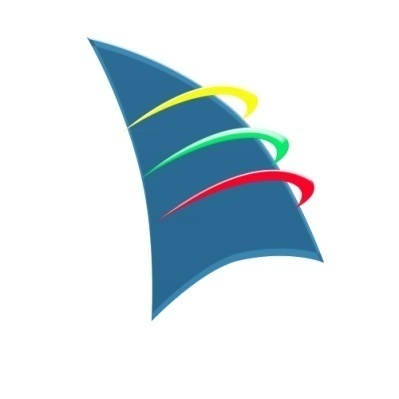 Акционерное общество«Ульяновская сетевая компания»(АО «УСК»)ул. Профсоюзная, д. 29, г. Ульяновск, 432023тел.: (8422) 36-08-40, факс 36-08-02сайт: oao-usk.rue-mail: elektro_73@mail.ruОКПО 25532715 ОГРН 1067326026514ИНН/ КПП 7326027025/ 732601001(перечень требований, пунктов технических условий)(перечень требований, пунктов технических условий)(перечень требований, пунктов технических условий)(перечень требований, пунктов технических условий)(перечень требований, пунктов технических условий)Максимальная мощность (всего)     ___   кВт, в том числе:присоединяемая максимальная мощность (без учета ранее присоединенной (существующей) максимальной мощности)    __    кВт;ранее присоединяемая максимальная мощность   __  кВт 2.Категория надежности электроснабжения  ___ .Перечень точек присоединения :Максимальная мощность (всего)     ___   кВт, в том числе:присоединяемая максимальная мощность (без учета ранее присоединенной (существующей) максимальной мощности)    __    кВт;ранее присоединяемая максимальная мощность   __  кВт 2.Категория надежности электроснабжения  ___ .Перечень точек присоединения :Максимальная мощность (всего)     ___   кВт, в том числе:присоединяемая максимальная мощность (без учета ранее присоединенной (существующей) максимальной мощности)    __    кВт;ранее присоединяемая максимальная мощность   __  кВт 2.Категория надежности электроснабжения  ___ .Перечень точек присоединения :Максимальная мощность (всего)     ___   кВт, в том числе:присоединяемая максимальная мощность (без учета ранее присоединенной (существующей) максимальной мощности)    __    кВт;ранее присоединяемая максимальная мощность   __  кВт 2.Категория надежности электроснабжения  ___ .Перечень точек присоединения :Максимальная мощность (всего)     ___   кВт, в том числе:присоединяемая максимальная мощность (без учета ранее присоединенной (существующей) максимальной мощности)    __    кВт;ранее присоединяемая максимальная мощность   __  кВт 2.Категория надежности электроснабжения  ___ .Перечень точек присоединения :Максимальная мощность (всего)     ___   кВт, в том числе:присоединяемая максимальная мощность (без учета ранее присоединенной (существующей) максимальной мощности)    __    кВт;ранее присоединяемая максимальная мощность   __  кВт 2.Категория надежности электроснабжения  ___ .Перечень точек присоединения :Максимальная мощность (всего)     ___   кВт, в том числе:присоединяемая максимальная мощность (без учета ранее присоединенной (существующей) максимальной мощности)    __    кВт;ранее присоединяемая максимальная мощность   __  кВт 2.Категория надежности электроснабжения  ___ .Перечень точек присоединения :Максимальная мощность (всего)     ___   кВт, в том числе:присоединяемая максимальная мощность (без учета ранее присоединенной (существующей) максимальной мощности)    __    кВт;ранее присоединяемая максимальная мощность   __  кВт 2.Категория надежности электроснабжения  ___ .Перечень точек присоединения :Максимальная мощность (всего)     ___   кВт, в том числе:присоединяемая максимальная мощность (без учета ранее присоединенной (существующей) максимальной мощности)    __    кВт;ранее присоединяемая максимальная мощность   __  кВт 2.Категория надежности электроснабжения  ___ .Перечень точек присоединения :Максимальная мощность (всего)     ___   кВт, в том числе:присоединяемая максимальная мощность (без учета ранее присоединенной (существующей) максимальной мощности)    __    кВт;ранее присоединяемая максимальная мощность   __  кВт 2.Категория надежности электроснабжения  ___ .Перечень точек присоединения :Максимальная мощность (всего)     ___   кВт, в том числе:присоединяемая максимальная мощность (без учета ранее присоединенной (существующей) максимальной мощности)    __    кВт;ранее присоединяемая максимальная мощность   __  кВт 2.Категория надежности электроснабжения  ___ .Перечень точек присоединения :Максимальная мощность (всего)     ___   кВт, в том числе:присоединяемая максимальная мощность (без учета ранее присоединенной (существующей) максимальной мощности)    __    кВт;ранее присоединяемая максимальная мощность   __  кВт 2.Категория надежности электроснабжения  ___ .Перечень точек присоединения :Максимальная мощность (всего)     ___   кВт, в том числе:присоединяемая максимальная мощность (без учета ранее присоединенной (существующей) максимальной мощности)    __    кВт;ранее присоединяемая максимальная мощность   __  кВт 2.Категория надежности электроснабжения  ___ .Перечень точек присоединения :В ходе проверки произведено рассмотрение следующих документов, представленных в целях подтверждения выполнения технических условий: Уведомление о выполнении  ТУ №    от ____ г., протоколы испытаний №    от                      г., выполненные                              , проект электроснабжения №                                   г., выполненный  В ходе проверки произведено рассмотрение следующих документов, представленных в целях подтверждения выполнения технических условий: Уведомление о выполнении  ТУ №    от ____ г., протоколы испытаний №    от                      г., выполненные                              , проект электроснабжения №                                   г., выполненный  В ходе проверки произведено рассмотрение следующих документов, представленных в целях подтверждения выполнения технических условий: Уведомление о выполнении  ТУ №    от ____ г., протоколы испытаний №    от                      г., выполненные                              , проект электроснабжения №                                   г., выполненный  В ходе проверки произведено рассмотрение следующих документов, представленных в целях подтверждения выполнения технических условий: Уведомление о выполнении  ТУ №    от ____ г., протоколы испытаний №    от                      г., выполненные                              , проект электроснабжения №                                   г., выполненный  В ходе проверки произведено рассмотрение следующих документов, представленных в целях подтверждения выполнения технических условий: Уведомление о выполнении  ТУ №    от ____ г., протоколы испытаний №    от                      г., выполненные                              , проект электроснабжения №                                   г., выполненный  В ходе проверки произведено рассмотрение следующих документов, представленных в целях подтверждения выполнения технических условий: Уведомление о выполнении  ТУ №    от ____ г., протоколы испытаний №    от                      г., выполненные                              , проект электроснабжения №                                   г., выполненный  В ходе проверки произведено рассмотрение следующих документов, представленных в целях подтверждения выполнения технических условий: Уведомление о выполнении  ТУ №    от ____ г., протоколы испытаний №    от                      г., выполненные                              , проект электроснабжения №                                   г., выполненный  В ходе проверки произведено рассмотрение следующих документов, представленных в целях подтверждения выполнения технических условий: Уведомление о выполнении  ТУ №    от ____ г., протоколы испытаний №    от                      г., выполненные                              , проект электроснабжения №                                   г., выполненный  В ходе проверки произведено рассмотрение следующих документов, представленных в целях подтверждения выполнения технических условий: Уведомление о выполнении  ТУ №    от ____ г., протоколы испытаний №    от                      г., выполненные                              , проект электроснабжения №                                   г., выполненный  В ходе проверки произведено рассмотрение следующих документов, представленных в целях подтверждения выполнения технических условий: Уведомление о выполнении  ТУ №    от ____ г., протоколы испытаний №    от                      г., выполненные                              , проект электроснабжения №                                   г., выполненный  (указываются перечень и реквизиты документов, представленных заявителем и (или) сетевой организацией в целях подтверждения выполнения технических условий)(указываются перечень и реквизиты документов, представленных заявителем и (или) сетевой организацией в целях подтверждения выполнения технических условий)(указываются перечень и реквизиты документов, представленных заявителем и (или) сетевой организацией в целях подтверждения выполнения технических условий)(указываются перечень и реквизиты документов, представленных заявителем и (или) сетевой организацией в целях подтверждения выполнения технических условий)(указываются перечень и реквизиты документов, представленных заявителем и (или) сетевой организацией в целях подтверждения выполнения технических условий)(указываются перечень и реквизиты документов, представленных заявителем и (или) сетевой организацией в целях подтверждения выполнения технических условий)(указываются перечень и реквизиты документов, представленных заявителем и (или) сетевой организацией в целях подтверждения выполнения технических условий)(указываются перечень и реквизиты документов, представленных заявителем и (или) сетевой организацией в целях подтверждения выполнения технических условий)Проведен осмотр электроустановок заявителя: Шкаф учета,  Ульяновская область, ________________________________________________________(перечень электроустановок, адрес)сетевой организацией в лице ________________________________________________________.(должностное лицо сетевой организации)с участием 3 ____________________________-__________________________________________(должностное лицо субъекта оперативно-диспетчерского управления)(ф.и.о., телефон, наименование организации, адрес)построенных  (реконструированных) в рамках выполнения технических условий от                  г. №      к договору о технологическом присоединении               г. №______В ходе проведения осмотра установлены:      перечень и характеристики электрооборудования, предъявленного к осмотру:_________________________________________________________________________________(тип, мощность, напряжение, количество, длина, марка и сечение кабелей, проводов, характеристики линий и др.)устройства  релейной защиты,  сетевой, противоаварийной и режимной автоматики : Вводной автоматический выключатель (указать тип) –       ,_______________________________(виды релейной защиты и автоматики и др.)автономный резервный источник питания:_______________________________________________________________________________(место установки, тип, мощность, напряжение и др.)По результатам проверки установлено, что мероприятия, предусмотренные техническими условиями (этапом технических условий), выполнены _____________________________________________________________________________.Прочие отметки:_________________________________________________________________________________.Осмотр провёл:Мастер  РЭС ________________________  / ______________  /Согласовано: Начальник  РЭС ________________________  / ______________ /Проведен осмотр электроустановок заявителя: Шкаф учета,  Ульяновская область, ________________________________________________________(перечень электроустановок, адрес)сетевой организацией в лице ________________________________________________________.(должностное лицо сетевой организации)с участием 3 ____________________________-__________________________________________(должностное лицо субъекта оперативно-диспетчерского управления)(ф.и.о., телефон, наименование организации, адрес)построенных  (реконструированных) в рамках выполнения технических условий от                  г. №      к договору о технологическом присоединении               г. №______В ходе проведения осмотра установлены:      перечень и характеристики электрооборудования, предъявленного к осмотру:_________________________________________________________________________________(тип, мощность, напряжение, количество, длина, марка и сечение кабелей, проводов, характеристики линий и др.)устройства  релейной защиты,  сетевой, противоаварийной и режимной автоматики : Вводной автоматический выключатель (указать тип) –       ,_______________________________(виды релейной защиты и автоматики и др.)автономный резервный источник питания:_______________________________________________________________________________(место установки, тип, мощность, напряжение и др.)По результатам проверки установлено, что мероприятия, предусмотренные техническими условиями (этапом технических условий), выполнены _____________________________________________________________________________.Прочие отметки:_________________________________________________________________________________.Осмотр провёл:Мастер  РЭС ________________________  / ______________  /Согласовано: Начальник  РЭС ________________________  / ______________ /Проведен осмотр электроустановок заявителя: Шкаф учета,  Ульяновская область, ________________________________________________________(перечень электроустановок, адрес)сетевой организацией в лице ________________________________________________________.(должностное лицо сетевой организации)с участием 3 ____________________________-__________________________________________(должностное лицо субъекта оперативно-диспетчерского управления)(ф.и.о., телефон, наименование организации, адрес)построенных  (реконструированных) в рамках выполнения технических условий от                  г. №      к договору о технологическом присоединении               г. №______В ходе проведения осмотра установлены:      перечень и характеристики электрооборудования, предъявленного к осмотру:_________________________________________________________________________________(тип, мощность, напряжение, количество, длина, марка и сечение кабелей, проводов, характеристики линий и др.)устройства  релейной защиты,  сетевой, противоаварийной и режимной автоматики : Вводной автоматический выключатель (указать тип) –       ,_______________________________(виды релейной защиты и автоматики и др.)автономный резервный источник питания:_______________________________________________________________________________(место установки, тип, мощность, напряжение и др.)По результатам проверки установлено, что мероприятия, предусмотренные техническими условиями (этапом технических условий), выполнены _____________________________________________________________________________.Прочие отметки:_________________________________________________________________________________.Осмотр провёл:Мастер  РЭС ________________________  / ______________  /Согласовано: Начальник  РЭС ________________________  / ______________ /Проведен осмотр электроустановок заявителя: Шкаф учета,  Ульяновская область, ________________________________________________________(перечень электроустановок, адрес)сетевой организацией в лице ________________________________________________________.(должностное лицо сетевой организации)с участием 3 ____________________________-__________________________________________(должностное лицо субъекта оперативно-диспетчерского управления)(ф.и.о., телефон, наименование организации, адрес)построенных  (реконструированных) в рамках выполнения технических условий от                  г. №      к договору о технологическом присоединении               г. №______В ходе проведения осмотра установлены:      перечень и характеристики электрооборудования, предъявленного к осмотру:_________________________________________________________________________________(тип, мощность, напряжение, количество, длина, марка и сечение кабелей, проводов, характеристики линий и др.)устройства  релейной защиты,  сетевой, противоаварийной и режимной автоматики : Вводной автоматический выключатель (указать тип) –       ,_______________________________(виды релейной защиты и автоматики и др.)автономный резервный источник питания:_______________________________________________________________________________(место установки, тип, мощность, напряжение и др.)По результатам проверки установлено, что мероприятия, предусмотренные техническими условиями (этапом технических условий), выполнены _____________________________________________________________________________.Прочие отметки:_________________________________________________________________________________.Осмотр провёл:Мастер  РЭС ________________________  / ______________  /Согласовано: Начальник  РЭС ________________________  / ______________ /Проведен осмотр электроустановок заявителя: Шкаф учета,  Ульяновская область, ________________________________________________________(перечень электроустановок, адрес)сетевой организацией в лице ________________________________________________________.(должностное лицо сетевой организации)с участием 3 ____________________________-__________________________________________(должностное лицо субъекта оперативно-диспетчерского управления)(ф.и.о., телефон, наименование организации, адрес)построенных  (реконструированных) в рамках выполнения технических условий от                  г. №      к договору о технологическом присоединении               г. №______В ходе проведения осмотра установлены:      перечень и характеристики электрооборудования, предъявленного к осмотру:_________________________________________________________________________________(тип, мощность, напряжение, количество, длина, марка и сечение кабелей, проводов, характеристики линий и др.)устройства  релейной защиты,  сетевой, противоаварийной и режимной автоматики : Вводной автоматический выключатель (указать тип) –       ,_______________________________(виды релейной защиты и автоматики и др.)автономный резервный источник питания:_______________________________________________________________________________(место установки, тип, мощность, напряжение и др.)По результатам проверки установлено, что мероприятия, предусмотренные техническими условиями (этапом технических условий), выполнены _____________________________________________________________________________.Прочие отметки:_________________________________________________________________________________.Осмотр провёл:Мастер  РЭС ________________________  / ______________  /Согласовано: Начальник  РЭС ________________________  / ______________ /Проведен осмотр электроустановок заявителя: Шкаф учета,  Ульяновская область, ________________________________________________________(перечень электроустановок, адрес)сетевой организацией в лице ________________________________________________________.(должностное лицо сетевой организации)с участием 3 ____________________________-__________________________________________(должностное лицо субъекта оперативно-диспетчерского управления)(ф.и.о., телефон, наименование организации, адрес)построенных  (реконструированных) в рамках выполнения технических условий от                  г. №      к договору о технологическом присоединении               г. №______В ходе проведения осмотра установлены:      перечень и характеристики электрооборудования, предъявленного к осмотру:_________________________________________________________________________________(тип, мощность, напряжение, количество, длина, марка и сечение кабелей, проводов, характеристики линий и др.)устройства  релейной защиты,  сетевой, противоаварийной и режимной автоматики : Вводной автоматический выключатель (указать тип) –       ,_______________________________(виды релейной защиты и автоматики и др.)автономный резервный источник питания:_______________________________________________________________________________(место установки, тип, мощность, напряжение и др.)По результатам проверки установлено, что мероприятия, предусмотренные техническими условиями (этапом технических условий), выполнены _____________________________________________________________________________.Прочие отметки:_________________________________________________________________________________.Осмотр провёл:Мастер  РЭС ________________________  / ______________  /Согласовано: Начальник  РЭС ________________________  / ______________ /Проведен осмотр электроустановок заявителя: Шкаф учета,  Ульяновская область, ________________________________________________________(перечень электроустановок, адрес)сетевой организацией в лице ________________________________________________________.(должностное лицо сетевой организации)с участием 3 ____________________________-__________________________________________(должностное лицо субъекта оперативно-диспетчерского управления)(ф.и.о., телефон, наименование организации, адрес)построенных  (реконструированных) в рамках выполнения технических условий от                  г. №      к договору о технологическом присоединении               г. №______В ходе проведения осмотра установлены:      перечень и характеристики электрооборудования, предъявленного к осмотру:_________________________________________________________________________________(тип, мощность, напряжение, количество, длина, марка и сечение кабелей, проводов, характеристики линий и др.)устройства  релейной защиты,  сетевой, противоаварийной и режимной автоматики : Вводной автоматический выключатель (указать тип) –       ,_______________________________(виды релейной защиты и автоматики и др.)автономный резервный источник питания:_______________________________________________________________________________(место установки, тип, мощность, напряжение и др.)По результатам проверки установлено, что мероприятия, предусмотренные техническими условиями (этапом технических условий), выполнены _____________________________________________________________________________.Прочие отметки:_________________________________________________________________________________.Осмотр провёл:Мастер  РЭС ________________________  / ______________  /Согласовано: Начальник  РЭС ________________________  / ______________ /Проведен осмотр электроустановок заявителя: Шкаф учета,  Ульяновская область, ________________________________________________________(перечень электроустановок, адрес)сетевой организацией в лице ________________________________________________________.(должностное лицо сетевой организации)с участием 3 ____________________________-__________________________________________(должностное лицо субъекта оперативно-диспетчерского управления)(ф.и.о., телефон, наименование организации, адрес)построенных  (реконструированных) в рамках выполнения технических условий от                  г. №      к договору о технологическом присоединении               г. №______В ходе проведения осмотра установлены:      перечень и характеристики электрооборудования, предъявленного к осмотру:_________________________________________________________________________________(тип, мощность, напряжение, количество, длина, марка и сечение кабелей, проводов, характеристики линий и др.)устройства  релейной защиты,  сетевой, противоаварийной и режимной автоматики : Вводной автоматический выключатель (указать тип) –       ,_______________________________(виды релейной защиты и автоматики и др.)автономный резервный источник питания:_______________________________________________________________________________(место установки, тип, мощность, напряжение и др.)По результатам проверки установлено, что мероприятия, предусмотренные техническими условиями (этапом технических условий), выполнены _____________________________________________________________________________.Прочие отметки:_________________________________________________________________________________.Осмотр провёл:Мастер  РЭС ________________________  / ______________  /Согласовано: Начальник  РЭС ________________________  / ______________ /Проведен осмотр электроустановок заявителя: Шкаф учета,  Ульяновская область, ________________________________________________________(перечень электроустановок, адрес)сетевой организацией в лице ________________________________________________________.(должностное лицо сетевой организации)с участием 3 ____________________________-__________________________________________(должностное лицо субъекта оперативно-диспетчерского управления)(ф.и.о., телефон, наименование организации, адрес)построенных  (реконструированных) в рамках выполнения технических условий от                  г. №      к договору о технологическом присоединении               г. №______В ходе проведения осмотра установлены:      перечень и характеристики электрооборудования, предъявленного к осмотру:_________________________________________________________________________________(тип, мощность, напряжение, количество, длина, марка и сечение кабелей, проводов, характеристики линий и др.)устройства  релейной защиты,  сетевой, противоаварийной и режимной автоматики : Вводной автоматический выключатель (указать тип) –       ,_______________________________(виды релейной защиты и автоматики и др.)автономный резервный источник питания:_______________________________________________________________________________(место установки, тип, мощность, напряжение и др.)По результатам проверки установлено, что мероприятия, предусмотренные техническими условиями (этапом технических условий), выполнены _____________________________________________________________________________.Прочие отметки:_________________________________________________________________________________.Осмотр провёл:Мастер  РЭС ________________________  / ______________  /Согласовано: Начальник  РЭС ________________________  / ______________ /Проведен осмотр электроустановок заявителя: Шкаф учета,  Ульяновская область, ________________________________________________________(перечень электроустановок, адрес)сетевой организацией в лице ________________________________________________________.(должностное лицо сетевой организации)с участием 3 ____________________________-__________________________________________(должностное лицо субъекта оперативно-диспетчерского управления)(ф.и.о., телефон, наименование организации, адрес)построенных  (реконструированных) в рамках выполнения технических условий от                  г. №      к договору о технологическом присоединении               г. №______В ходе проведения осмотра установлены:      перечень и характеристики электрооборудования, предъявленного к осмотру:_________________________________________________________________________________(тип, мощность, напряжение, количество, длина, марка и сечение кабелей, проводов, характеристики линий и др.)устройства  релейной защиты,  сетевой, противоаварийной и режимной автоматики : Вводной автоматический выключатель (указать тип) –       ,_______________________________(виды релейной защиты и автоматики и др.)автономный резервный источник питания:_______________________________________________________________________________(место установки, тип, мощность, напряжение и др.)По результатам проверки установлено, что мероприятия, предусмотренные техническими условиями (этапом технических условий), выполнены _____________________________________________________________________________.Прочие отметки:_________________________________________________________________________________.Осмотр провёл:Мастер  РЭС ________________________  / ______________  /Согласовано: Начальник  РЭС ________________________  / ______________ /(перечень электроустановок, адрес)Должностное лицосетевой организацииДолжностное лицосетевой организацииДолжностное лицосетевой организацииДолжностное лицосетевой организацииЗаявитель (уполномоченныйпредставитель заявителя)Заявитель (уполномоченныйпредставитель заявителя)Заявитель (уполномоченныйпредставитель заявителя)Заявитель (уполномоченныйпредставитель заявителя)Заявитель (уполномоченныйпредставитель заявителя)Заявитель (уполномоченныйпредставитель заявителя)Начальник УТЭ АО «УСК»Начальник УТЭ АО «УСК»Начальник УТЭ АО «УСК»Начальник УТЭ АО «УСК»(должность)(должность)(должность)(должность)(должность)(должность)(должность)(должность)(должность)(должность)Самойлов И.Г.Самойлов И.Г.Самойлов И.Г.Самойлов И.Г.Подпись / (Ф.И.О.)Подпись / (Ф.И.О.)Подпись / (Ф.И.О.)Подпись / (Ф.И.О.)Подпись / (Ф.И.О.)Подпись / (Ф.И.О.)Подпись / (Ф.И.О.)Подпись / (Ф.И.О.)Подпись / (Ф.И.О.)Подпись / (Ф.И.О.)Должностное лицосубъекта оперативно-диспетчерского управления 4Должностное лицосубъекта оперативно-диспетчерского управления 4Должностное лицосубъекта оперативно-диспетчерского управления 4Должностное лицосубъекта оперативно-диспетчерского управления 4Должностное лицосубъекта оперативно-диспетчерского управления 4(должность)(должность)(должность)(должность)(должность)Подпись / (Ф.И.О.)Подпись / (Ф.И.О.)Подпись / (Ф.И.О.)Подпись / (Ф.И.О.)Подпись / (Ф.И.О.)